INSTITUTO DISTRITAL DE EDUCACIÓN SAN JOSÉPLAN  DE  NIVELACIÓN DE SOCIALES SEPTIMO GRADO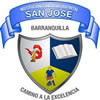 ESTUDIANTE: _____________________________         DOCENTE: YESID LOGREIRA P.GRADO: 7º ___                                                                       TEMAS:Europa Invadida, el Islam, Imperio CarolingioEuropa Feudal, Crisis del Feudalismo LOGROS:Identifica las causas que provocaron la caída del Imperio Romano, las invasiones germanas y su repercusión en la conformación del feudalismo medieval.Ubica en el Mapa  de Europa y Asia, aspectos geográficos destacados de los temas desarrollados. Reconoce las características generales del Feudalismo, origen, clases sociales, y factores que generaron su crisis y disolución.ACTIVIDADES:1: Elaboración de Mapa de Europa y Asia,  ubicar y estudiar aspectos geográficos generales de los temas desarrollados. (la división del Imperio romano, los reinos germánicos los territorios  del Imperio Islámico)2: Observar Video sobre el Feudalismo. Escribe un resumen y comentario de lo observado. (Ver en  You tube)3: Presentación de Trabajo de investigación, sobre   las CRUZADAS, (Qué fueron?, Objetivos, Consecuencias)4: Elaboración y sustentación de Mapa Conceptuales, Uno sobre las causas de la caída del Imperio Romano y las Consecuencias de las Invasiones germanas  y otro el Feudalismo.5: Presentar en hoja de block y  Exponer oralmente y presentar Evaluación Escrita.__________________                                                                 __________________FIRMA ESTUDIANTE                                                                    FIRMA ACUDIENTEhttp://www.sanjosedistrital.com/ambientes-virtuales/